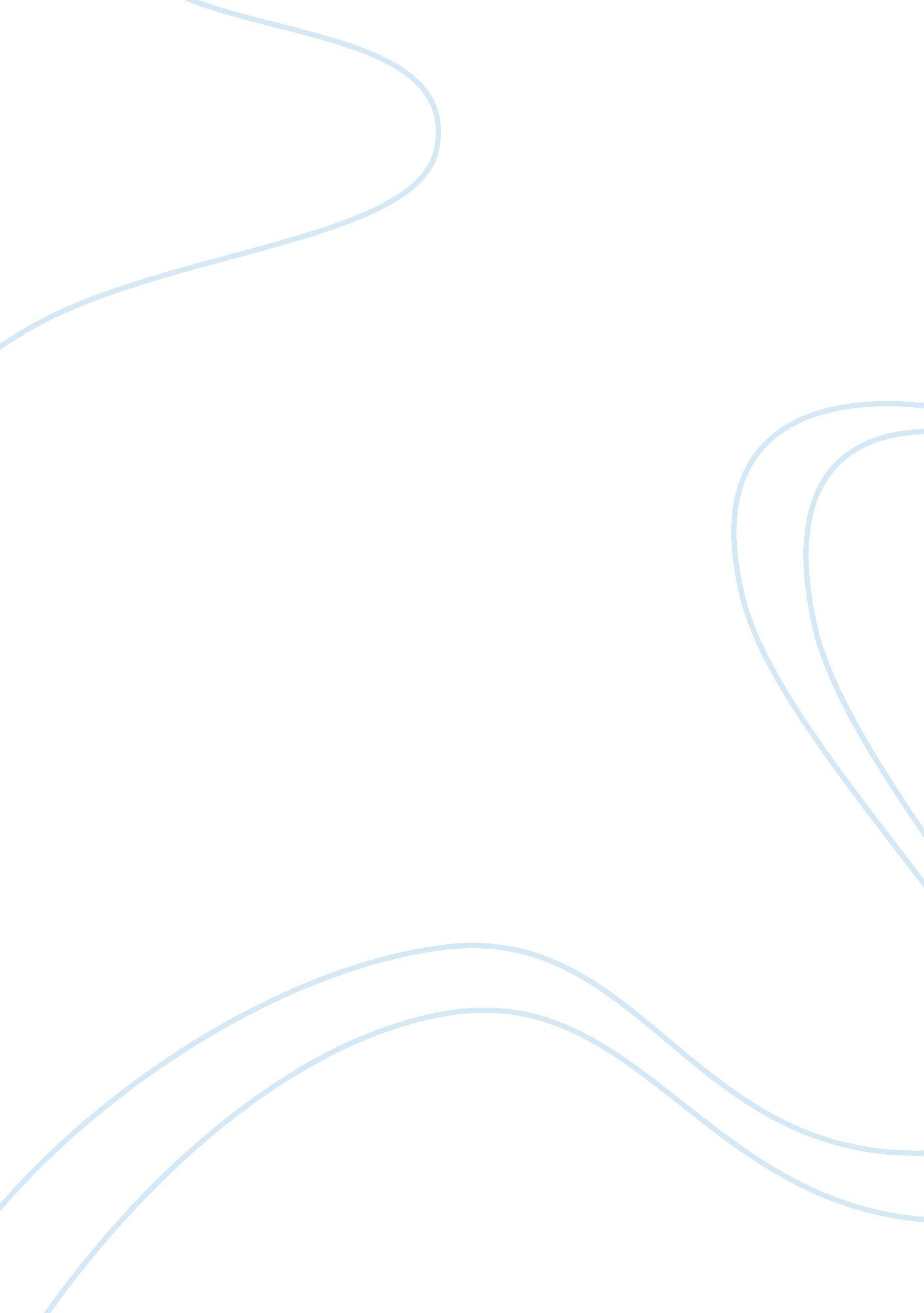 Diversity of race and ethnicity sociology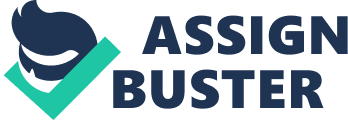 Contents 4. 0 Decision In these surveies of subject to detect diverseness of race and ethnicity that are described by the writers every bit good as it will seek analyzing each of these dimensions of them to depict common them across dimensions and to develop an integrative theoretical account of race and cultural diverseness. Within the article, diary, newspapers and other resources that are based on race and cultural diverseness of race theory issues focus on positive anticipations or possible positive results of racial and cultural diverseness. Besides, it demonstrates that although writers tended to see race or ethnicity as of import and important in their research, they seldom defined or operational the constructs adequately. Besides, it briefly explores how race became a portion of our Sociological and Philosophical and argues that in this article we analyze the impact of multicultural political orientation on battles for equality in the domains of gender, race/ethnicity and gender. It argues that multiculturalism has permeated theory, policy and action in these countries and that this has resulted in divisions and struggles between motions for human rights. It briefly explores how race became a portion of our civilization and consciousness and argues that it disconnects cultural characteristics and jobs and issues of individuality from biological traits and analyze how “ race ” eroded and superseded older signifiers of human individuality. It suggests that “ race ” political orientation is already get downing to disintegrate reappraisal of empirical research and theory on the relationship between work force diverseness and organisational public presentation and lineations practical stairss HR practicians can take to pull off diverseness enterprises successfully and heighten the positive results The last, Reviews based on differences between Whites and inkinesss have examined differences in values, motive, socioeconomic background, and intelligence. Research in this country has focused on issues of biculturalism as a direction accomplishment and how it affects entree to informal webs to higher-ups, and to having regard, grasp, and encouragement from them. Grouping reviewed surveies harmonizing to the effects of race-ethnicity on perceptual experiences of leading, the effects of race-ethnicity on leading passages, and histrions ‘ move toward to the societal actuality of race-ethnicity. The analysis reveals a gradual resemblance of thoughts of leading and thoughts of race-ethnicity as their comparing dimensions are increasingly more emphatic. A displacement in the conceptualisation of race-ethnicity in relation to leading is reported, from a restraint to a personal resource to a synchronised idea of its constraining and let go ofing capacity. Organizational behaviour to guarantee that leading, staff, and the civilization of the wellness services organisation represents and values the communities they serve. Based on our rating of wellness services and common direction organisational behaviour and racial/ethnic diverseness literature, we offer an docket for future investigates in this country. Factors that will do easy or cut down the sensing of the future research docket are besides recognized and discussed. Introduction The effectivity of a fire section is influenced by many factors including its civilization and Leadership. Individually, the associated feature of each may by and large maybe identifiable and understood. However, non understanding how one influences the other can take to a gulf go forthing the organisation unable to run into its mission or honour its value. It is true that we live in an epoch of important and changeless alteration. From the engineering we rely upon daily to the attitudes we presently embrace sing societal, environmental, and a host of legion other issues, what exists now may non hold been the order of the twenty-four hours a half century ago. Diversity is such an issue. Most of the statute law sing diverseness has surfaced within the last few decennaries, as have many diversity-oriented regulations, policies, and patterns in companies and several current positive attitudes sing diverseness. There are six dimensions of diverseness ( race, gender, age, disablement, sexual orientation, and national beginning ) to find how these literatures have evolved. We so analyze some of the theoretical, practical and philosophical grounds why a motion engaged in the battle for racial/social justness can run in oppressive ways. These include attacks to the analysis of power, the acceptance of unitary definitions of subjugation, the material context of capitalist economy and the logical, sociological and philosophical jobs that are built-in in the construct of multiculturalism itself. Problem Statement Research has found that racially diverse environments are associated with positive rational and societal results. Racial diverseness in the in different state of affairss is linked to the possibility that a people will interact with other of a different race or ethnicity and engage in treatments of racial or cultural issues. Frequent interaction across racial lines and treatment of racial and cultural issues positively predicts society keeping, rational and societal self-concept, and overall satisfaction. My job statement will assist me to confront with solutions that address the root of the cause non merely the symptoms. The state of affairs is observed in different type of society which they are organisation, specific type of people which Black and white races in the society as they are confronting this job. It is experient state of affairss when populations are really diverse in cultural, cultural and spiritual footings there are no uncertainty that making a balance or consensus is really hard, as is established by the different attacks to multicultural populations taken by Western European provinces. Besides contrasting examines on Black and white versus diverseness, when the consequence have been instead consistent, there is still much to be learned in surveies of race and cultural differences in leading manner and effectivity. White and Black versus state of affairss happened where it acted from in relation to it in Civil Rights Acts in the US. It was paying attending on whether there was favoritism and bias nowadays in aggregation, readying, public presentation ratings, publicities, and other of import human beginning maps. The positive point of position is that there are benefits to the squad by holding increased Diversity, and ethnically diverse work group makes better determinations than homogenous squads. That it found a reasonably equal figure of surveies describing positive or negative effects for race and Ethnicity diverseness across three results types public presentation, procedure and affect, attitude. Besides we can analyse diverseness jobs and issues which it is two wide classs of jobs can be acknowledged as follow: the first holding to make with how people of diverse squads get along with one another and it is the job of how persons and groups perceive who they are the job of “ individuality. ” Race and ethnicity consequence that those individuals who are different from the bulk in a society tend to be more likely to go forth, to be less satisfied and less psychologically dedicated. This connexion that diverseness of racial and cultural every bit good as group and organisational position results is complex, with suited variables of exhibiting a strong chief influence on diverseness ‘ s impact. 3. 0 Definition of race and cultural diverseness “ Race ” is described as the differences based on skin colour or biological features. Besides there has non been any credible realistic grounds that indicates that common psychological, moral or academic characteristics are described to people on the footing of their tegument colour or expressions of face ( Donald and Rattans, 1993 ) “ Race ” individuality took significance over faith, cultural beginning, instruction and preparation, socioeconomic category, calling, verbal statement, rules, beliefs, ethical motives, life styles, geographical location, and all other human property that up to this clip provided all groups and persons with a sense of who they were ( Conrad 1969 ) . A figure of theories have been used for analyzing race/ethnicity as a cardinal changeable of attending. Most of these theories come from a micro-theoretical position and effort to explicate behavior from an person, or within work group penetration ( Tajfel, 1981 ) . Most of these theories come from the Fieldss of societal psychological science or cognitive psychological science and root from our cognitive and societal demand to sort ourselves and others based on surface-level or readily perceivable personality such as race ( Phinney, 1992 ) . These theories frequently have been used to set up or support hypotheses that have focused on pessimistic results or conjectures as a effect of race/ethnicity differences. Some of the basic premises made about community and single nature contained in many of these theories are that: Worlds critic each other on surface-level individualism, such as race or gender, in the absence of farther information ( Davis & A ; Watson, 1982 ; Schein, 1973 ) . Group connexion based on these characteristics implies true similarities or differences between groups which so constructs the formation of in-group and out-group differences ( Alderfer 1986 ; Tajfel & A ; Turner, 1986 ) These judgements in conclusion result in results that may hold unhelpful effects for alternate or out-group members or group efficiency ( Kanter, 1977 ) . Surrounded by the text on race and cultural diverseness, there besides are some theories that center on affirmatory prognosiss or likely positive results of racial/ethnic diverseness. This comes from a “ value in diverseness ” point of view ( Cox, 1993 ; Cox, Lobel & A ; McLeod, 1991 ) which argues that diverseness creates value and aid for group results. The common theory that causes these theories is that a rise in racial/ethnic diverseness means that a work group will pattern accomplishable positive results such as: improved information, better job work outing installation, practical statement and difference, increased creativeness, higher characteristic determinations, and increased apprehension of diverse ethnicities/cultures. Any more indispensable theory is that surface-level diverseness such as race is declarative of deeper-level differences, such as believing processes/schemas, difference cognition base, different sets of experiences, and diverse positions of the universe. 3. 1Antecedents and results of racial/ethnical diverseness In earlier research from 1960 to 1980, it was mentioned in relation to it in Civil Rights Act in the U. S. it was paying attending on whether there was favoritism and bias nowadays in aggregation, readying, public presentation ratings, publicities, and other of import human beginning maps ( c. f. , Cox & A ; Nkomo, 1990 ) . There besides has been some explore conducted on differences among subdivisions in footings of occupation understanding and other attitudes, inducement, and leading. Harmonizing to Kraiger and Ford ‘ s ( 1985 ) meta-analysis, race/ethnicity clarified 3. 7 % of the difference in occupation public presentation evaluations. Ratess tended to accept higher evaluations from raters of the same race. Other consequences ( Moch 1980 ; Williams & A ; O’Reilly, 1998 ) for race/ethnicity effects recommend that those individuals who are different from the bulk in a society tend to be more likely to go forth, to be less satisfied and less psychologically dedicated. By the 1990s, Johnson and Packer made examine on diverseness begun to concentrate on work squads, or the concern instance for pull offing and using a bit by bit more diverse workers. Two conflicting positions appeared that about it Milliken & A ; Martins, 1996 explained as follow. The positive point of position is that there are benefits to the squad by holding increased diverseness. Group public presentation is thought to be enhanced by holding broader resources and multiple positions ( Hoffman, 1959 ) . Particular to race, some surveies ( McLeod, Lobel & A ; Cox, 1996 ; Watson, Kumar & A ; Michaelsen, 1993 ) have found that ethnically diverse work group makes better determinations than homogenous squads. Joshi and Roh ( 2007 ) found a reasonably equal figure of surveies describing positive or negative effects for race/ethnicity diverseness across three results types ( public presentation, procedure and affect/attitude ) . The most stimulating determination, nevertheless, was that there were more void findings than positive and pessimistic effects put together. For illustration, race/ethnicity diverseness effects in relation to demo were seven positive, eight negative and 20 void findings. 3. 2 Diversity of Race Sociological and Philosophical Content The execution of wholly developed multiculturalism raises basic inquiries about the nature of societal dealingss and civilization itself. About it, Mitchell and Russell said: “ . . . the. Right to be diverse can ne’er be unrestricted. . . No society can reserve a place in which ‘ anything goes ‘ at the cultural degree within its different communities ” ( Mitchell & A ; Russell, 1994, p. 153 ) . To agree with this study is non to steal into ethnocentrism or racism. It is, nevertheless, to province the sociologically clear: that there are bounds to the sum of diverseness that any society can accept without devastation, if non entire decomposition. In Britain, for illustration, calls for the application of Islamic jurisprudence to Muslim British citizens have therefore far been rejected, as have demands for female venereal injury on the NHS. On the other manus, as noted above, a high tribunal justice has justified by mention to cultural usage his indulgent sentencing of work forces who murdered a female relation, and province support for Islamic denominational schools has been approved. Human societal being implies at least a minimal degree of via media, or committedness to shared norms ( Macey, 1995b ) and in democracies there is a demand to equilibrate the rights discussed by citizenship of a society with the duties that this demands ( Marshall & A ; Bottomore, 1992 ) . When populations are really diverse in cultural, cultural and spiritual footings there are no uncertainty that making a balance or consensus is really hard, as is established by the different attacks to multiethnic populations taken by Western European provinces. France has adopted a stance of “ ethno centric assimilations, ” Germany has ” institutionalized precariousness ” and Britain has taken the way of “ uneven pluralism ” ( Melotti, 1997 ) . All these attacks are hard, chiefly in relation to accomplishing equal chance of behavior and chance for members of minority groups who wish to continue a typical civilization. All rise basic, and potentially conflictual, inquiries about minority in contrast to bulk, single versus group rights and, eventually, the really nature of the broad democratic undertaking. On many issues there may be small or non-conflict between bulk and minority civilizations and values, as appears to be implied in Ben-Tovim ‘ s suggestion that multiculturalism be seen: “ . . . non as an terminal in itself, but as a constituent of the resist for societal equality, justness and freedom within the non-relativistic model of secular broad and societal democracy ” ( 1997, p. 220 ) . Poulter ‘ s survey, like that of Mitchell and Russell ( above ) topographic points of involvement the possible struggle indispensable in widely opposed philosophical positions on human societal being, chiefly the inquiry of cosmopolitan versus particularistic rights. We need to admit the world of such differences, the fact that some may non be reconcilable and therefore that determinations have to be taken on the footing of value determinations. 3. 3 Problems and Issues of Identity: Ethnicity and Race All of this demonstrates to the fact that inter-ethnic inter face has a long history. We worlds are non new to the difference of seeking to acquire along with “ unfamiliar ” others. What schemes were used in early times to suit or exceed differences? How did familial societies recognize and deal with worlds who differed from themselves, both culturally and physically? In bing times many countries of the universe are back uping a manner with “ cultural ” struggles, and “ ethnicity ” seems to be a reasonably new impression about human individualities stopped with elements of exclusivity, resistance, competition, and hostility. Some groups define themselves in conditions that appear stiff and dogged and in dissension ever to “ the others. ” In many properties we have seen populations province an about permanent add-on an cultural or spiritual individuality, as if such characteristics of our societal egos are determined by our Deoxyribonucleic acid and can non be transformed or diminished by any societal mechanisms. In some instances, populations that were one time deemed by and large ethnically homogenous are now unequivocally and irrevocably multination. The media represents a popular thought of these phenomena as if they were something new in the human pattern, and many bookmans in the societal scientific disciplines attention for multi ethnicity as non merely a modern phenomenon or a fresh status, but one that necessarily creates jobs and possible, if non existent, struggles. Two wide classs of jobs can be accepted: The first holding to make with how people of diverse squads get along with one another ; The 2nd is the job of how persons and groups perceive who they are the job of “ individuality. ” The sets of problems are clearly interrelated but non the same. In the first category, there seems to be a cardinal rule or conjecture that people of diverse cultural groups are in resistance with one another so that difference and resistance are inevitable. Another related and frequently unexpressed statement is that different cultural groups can hold no common benefit which makes any signifier of integrity or even good dealingss non possible. It is the 2nd troubles that this paper addresses, the one concerning individualism, an sphere of problems that may be more unusual to Americans, in footings of their single constructs of who they are, than to peoples of other states. There seems to be a psychologically based theory in our society that people must cognize who they are, that a concrete and positive sense of one ‘ s single selfness ( or “ individuality ” ) i n a wider universe of other ” egos ” is a necessary status for good psychological wellness. We worlds are really the lone animate being that sufferings over the inquiry, “ Who am I? ” Possibly the inquiry acquire up because in fabricating societies we lack a sense of adhering to a relationship group, a small town, or other more limited territorial entity and because our heavy focal point on eccentricity gulfs us from others and Fosters an staying sense of separation and in safety. Whatever the ground, some les-sons from history might supply a broader context in which to understand the quandary of human individuality that we experience in the modern universe. Mullin and Cooper in 2002 presented a six-factor theoretical account to help the bringing of culturally competent treatment. It involves an in-depth consciousness of ego, the consultee, and the consultee system as cultural existences. That relates to possessing the mechanical and professional accomplishments required to work in a mode congruent with the consultee or consultee systems ‘ civilizations. It focuses on understanding the factors beyond culture- together with economic sciences, racism, intercontinental dealingss, organisational wellness, sexism, and agism- that affect the consultee and the consultee system. It identifies the demand both to understand one ‘ s ain civilization and its impact on 1 ‘ s personal and professional beliefs, Involving to the extent that one ‘ s ain civilization and the civilization of the consultee or the consultee system is multicultural or monoculture and the hard effects this has on interactions between individuals, groups, and organisations. The development of cognition, attitudes, and accomplishments that assist in concentrating non-judgmentally and helpfully on the civilization of the consultee and consultee system. In the terminal, this entails progressing from consciousness to acceptance to rating of macro- and micro cultural, racial, and ethnicity differences. Whaley and Davis ( 2007 ) defined cultural capableness as “ a set of job work outing accomplishments that includes The ability to place and understand the dynamic inter drama between heritage and version dimensions in civilization in determining human behaviour ; The ability to utilize the cognition acquired about an person ‘ s heritage and version challenges to maximise the effectivity appraisal, diagnosing, intervention ; and Internalization of this procedure of acknowledgment, acquisition, and usage of cultural kineticss so that it can be usually applied to diverse groups ” The chief decision of their analysis is that “ a compelling instance can be made on socio-demographic, clinical, ethical, and scientific evidences for cultural competency in the bringing of services ” The end of this peculiar issue is to offer more theoretical and utile resources that will add to greater efficiency of audiences when advisers, consultees, and client systems occupy diverse civilization, race, and ethnicity. Specifically, this particularissue consists of five articles by P. Romney, D. Sue, F. Leong and J. Huang, S. E. Cooper ( with parts from K. Wilson-Starks, A. M. O’Roark, G. Pennington, and D. Peterson ) , and R. Thomas. 3. 4 White persons versus Non-whites diverseness race Survey on the leading manners of black and white supervisors has created that black Supervisors tend to utilize more consideration with both black and white subsidiaries than do White supervisors ( e. g. , Adams, 1978 ) . White supervisors were found to utilize a more instruction leading manner, particularly with black subsidiaries. Kipnis, Silverman, and Copeland ( 1973 ) , for illustration, found that white supervisors in assorted state of affairss reported utilizing coercion ( such as suspensions ) more often with black subsidiaries than with white subsidiaries. Some research on outranked satisfaction has found no differences among black- and white-led groups ( e. g. , Adams, 1978 ) , but other survey has found that black supervisors are rated more positively than white supervisors, by both white and black subsidiaries, on administrative support, accent on ends, and facilitation of work ( Parker, 1976 ) . In general, look into on differences in notes of low-level satisfaction and penetrations of efficiency are scarce and in conclusive. Contrasting examines on adult females and work forces, where the consequence have been instead consistent, there is still much to be learned in surveies of race and cultural differences in leading manner and effectivity. A learn by Cox, Lobel, and McLeod ( 199 cubic decimeter ) , the behaviour of Anglo-americans compared to diverse groups ( defined as one Anglo-American and three minority members ) in work outing the Prisoner ‘ s Dilemma. The minorities included African-Americans, Hispanics, and Asian-Americans. Cox et Al. ( 199 1, p. 840 ) established that the all-Anglo groups selected “ the co-op pick merely 25 per centum of the clip compared to over 70 per centum for the ethnically diverse groups. ” These results propose that taking ethnically diverse groups may put different demands on leaders than taking homogenous, Anglo-American groups. 3. 5 Effectss of race and ethnicity on perceptual experiences of leading The first set of survey focal points by and large on the inquiries of how the race-ethnicity of the leaders and/or of the groups influence perfectly or negatively perceptual experiences of leading. Most of these surveies try to place how the race-ethnicity of either the percipient or the nonsubjective affects who is authorized to be a leader, every bit good as how leaders are evaluated or treated. In general, in this group, scholars view race-ethnicity as an independent changeable that helps explicate how leaders are viewed or experienced. Some surveies investigate how the race-ethnicity of the leader impacts the manner he or she is viewed by followings, while others investigate how the race-ethnicity of followings ( or of a general audience that represents possible followings ) impacts their position of the leader, given his or her race-ethnicity. Surveies in this category so react to this context by concentrating on how those favoritisms translate into restraints placed on single leaders of colour. ( The bulk of research has compared Whites and African americans ; nevertheless more recent survey has investigated Latino/a, Asian and Native American leaders every bit good. ) Some surveies have been paying attending entirely in set uping that these obstructions exist, while others have besides investigated diverse accounts for the drawback, every bit good as the influence of peculiar contextual factors that may chair the consequence of race. In add-on to, Bartol, Evans and Stith in 1978 noted that the laterality of grounds from field surveies showed black directors was rated more disapprovingly than white directors. However, other surveies showed no difference or even, in one survey, that African Americans were rated more wholly than Whites. The writers besides point out that at that place seemed to be a diverseness in what leading characteristics were given more weight: “ across the surveies, there does look to be a inclination to gauge inkinesss in leading places more to a great extent on interpersonal factors than on content or task-related factors ” though small research at that clip investigated why this might be the instance. In 2003, Knight, Hebl, Foster, and Mannix compared white and black directors in an experimental survey and found that participants tended to give lower evaluations to black leaders and white subsidiaries, and higher evaluations to white leaders and black subsidiaries, “ therefore confirming these workers in their conventional public places ” Furthermore, Rosette, Leonardelli, and Phillips 2008 besides compared white and black “ concern leaders ” in an experimental survey, happening that Whites were seen as more effectual leaders and as holding more leading prospective. In an extended survey of white and black adult females directors ( Bell & A ; Nkomo, 2001 ) , a figure of the African American participants described incidents of straight-out racism every bit good as more elusive challenges to their authorization every bit good as being held to a higher criterion. A batch of these surveies besides examine or think about why these obstructions exist. Bass ( 1990 ) cites early surveies to suggest that “ emphasis created by marginality ” is likely to be a confining consequence for black leaders, even as he allows that marginality in some state of affairs can be rather utile. He specifies that African American directors may miss contact to of import webs and “ grasp and encouragement ” from their higher-ups. Bass ( 1990 ) , on the other manus, speculates that racial bias, a “ cultural background that stresses modestness ” and the stereotype of Asians as “ inactive and retiring ” may all lend to the grounds they are non found in direction in higher Numberss, despite their comparatively larger presentation in proficient and professional Fieldss. Knight et Al. ( 2003 ) , province aversive racism, a modern signifier of racism that avoids complete white domination while more perniciously apologizing white laterality. They argue that it is “ possibly the most hard barrier for black directors to suppress “ While Rosette and her co-workers ( 2008 ) acknowledge the presence of negative racial prejudice and stereotypes, they believe another mechanism may besides be at drama: that “ being white ” ( that is, race itself instead than stereotypes about race ) is portion of the concern leader sample and so Whites are more likely to be seen as leaders. Others have identified excess factors that could act upon how race influences subsidiaries ‘ appraisals of higher-ups. In one early survey, more broad white subsidiaries rated their black directors more favourably than less broad subsidiaries. Ellis, Ilgen, and Hollenbeck ( 2006 ) investigated another possible contingent influence on evaluations of black vs. white leaders: They found no direct result of race on public presentation evaluations. Alternatively, squad public presentation and whether helpers attribute public presentation to internal or external factors, influenced the public presentation evaluations of black and white leaders. Rather, influenced by societal individuality and societal classification theory ( e. g. , Brewer & A ; Gardner, 1996 ) , they dispute that most work on leading overlook the fact that “ leaders non merely lead groups of people, but are besides themselves members of these groups ” ( Van Knippenberg and Hogg, 2003 ) . They suggest that groups authorize those most ideal of the group to be their leaders, peculiarly when group members have strong group designation. 3. 6 Racial and Cultural Diversity direction and organizational-level results The correlativity between racial and cultural diverseness and group and organization-level results is complex, with appropriate variables exhibiting a strong prevailing influence on diverseness ‘ s impact. In 2000 twelvemonth, Hartenian and Gudmundson studied of little concern presented decisions that linked helpful alteration in fiscal public presentation from the anterior financial twelvemonth with work force diverseness, defined in footings of the per centum of people of colour employed by the house. In add-on, Richard ( 2000 ) in a firm-level survey of the banking industry utilizing a sample drawn from California, Kentucky, and North Carolina found no by and large support for the theories that racial diverseness will be positively associated with steadfast fiscal public presentation. A recently published study explore survey ( Hopkins, Hopkins, & A ; Mallette, 2001 ) shows that organisational diverseness enterprises may good retrieve the committedness and understanding of all employees, irrespective of race and ethnicity. They found that, for both white male directors and directors of colour, organisational committedness to diverseness is perfectly associated with the directors ‘ perceptual experience that their organisation has satisfied its committedness to them and with the directors ‘ self-reported committedness to the occupation. Organizational duty to diverseness was considered by a graduated table that consisted of seven diverseness patterns, which were rated by the respondents on a seven-point graduated table for the extent to which the point describes their organisation. Diversity direction and its relationship to racial and cultural disparities in entree, intervention, and outcomes remains an fresh country of survey. This spread in the literature, united with the deficiency of battle in diverseness direction patterns by HCOs, irrespective of service country demographics ( Muller & A ; Haase, 1994 ; Maldonado et al. , 2002 ) , makes the nexus between diverseness direction patterns and racial and cultural differences mostly conjectural. 4. 0 Decision In decisions, comparison to a popular belief on cultural diverseness, the positive consequence of cultural diverseness on work group public presentation has non been supported once and for all. Alternatively, void and negative consequences have been more common. Therefore, more survey is surely needed to stipulate different possibilities such as length of clip together as a group, undertaking personality, and a assortment of mixtures of ethnicity in which cultural diverseness may hold differential effects on public presentation. In other words, other than research consequence that study lower work attitudes for White persons in diverse scenes ( e. g. , Riordan, 2000 ) , There is small research that provides experiential grounds explicating the grounds for these findings or that sheds visible radiation on the features associated with being White or the White experience of diverseness. By reiterating the sociologically clear that human societal being implies at least a minimal degree of via media or committedness to shared norms. What establishes this “ minimal degree ” and the extent of possible difference from it is a affair for discuss ( Macey, 1995b ) . However, if we continue to let the politicization of the thesis to halt the request of cardinal, complex inquiries we put at hazard the unsure additions inequality and human rights that have been won at immense cost to adult females, black, white and propertyless people. If we choose non to oppugn our ain premises and patterns and neglect to dispute subjugation from whatever beginning, we must accept that we, like the work forces referred to above, are conspiring in the changeless subjugation of the least powerful members of our society. There have been some new attempts to measure the impact of diverseness direction on organizational-level results. These surveies propose that diverseness direction experiments can better work force and patient results, every bit good as fiscal public presentation. The relationship between diverseness direction and patient results remains mostly undiscovered. The research docket proposed in the following subdivision is suggested as a model for subsequent work to consistently construct upon our current limited cognition base. Organizational behaviours that support attempts to stop racial and cultural difference in calling experiences and healthcare entree, intervention, and outcome has most certainly emerged as an of import country of probe in healthcare research and pattern. When viewed from the position of research workers acute to research new land, this historically understudied topic is theoretically really productive because it provides many fresh countries of enquiry. It is clip to reply call to reframe the survey of race in organisations such that research workers move from simply documenting the job to researching root causes and placing best patterns. 